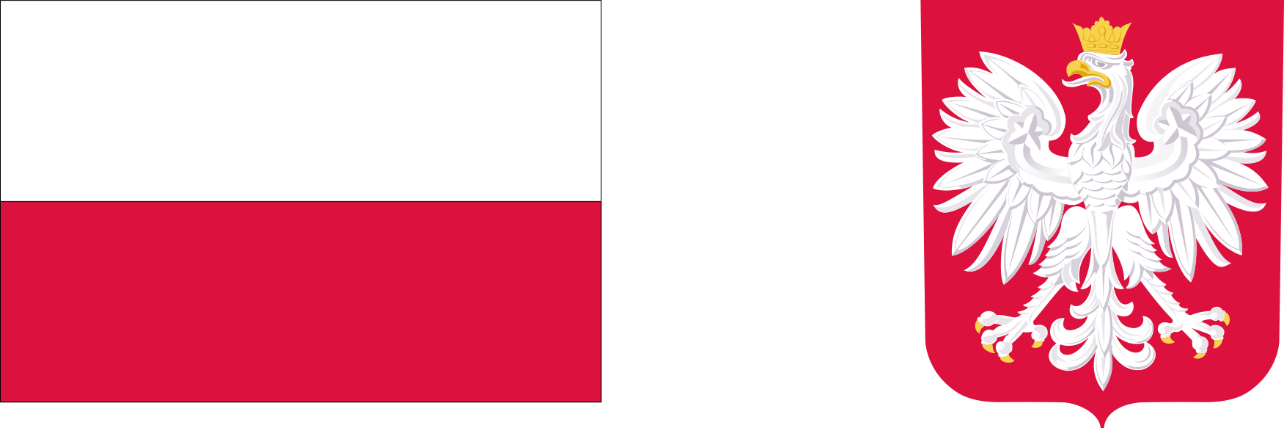   DOFINANSOWANO  ZE  ŚRODKÓW
                    	BUDŻETU PAŃSTWANa podstawie umowy Nr S-III.3111.130/2021 z dnia 28 września 2021 r. z Wojewodą Podkarpackim o dofinansowanie środkami pochodzącymi z budżetu państwa zadania z obszaru pomocy społecznej, Powiat Przemyski uzyskał dofinansowanie na realizację zadań bieżących powiatu, z przeznaczeniem na wzmocnienie zabezpieczenia domów pomocy społecznej przed skutkami występowania  wirusa SARS-CoV-2, tj. na zapewnienie kadry niezbędnej do zachowania ciągłości usług świadczonych przez te jednostki oraz zakup niezbędnych środków ochrony osobistej, sprzętu i wyposażenia.Dotacja została uzyskana w kwocie 54.240,00 zł, w tym dla: - Domu Pomocy Społecznej w Huwnikach w wysokości 34.713,00 zł - Domu Pomocy Społecznej w Prałkowcach w wysokości 19.527,00 złKwota dofinansowania stanowi nie więcej niż 80% kwalifikowanych kosztów /wydatków zadania ogółem.Zabezpieczono wkład własny w wysokości 20% tj.:- Dom Pomocy Społecznej w Huwnikach  8.678,25 zł- Dom Pomocy Społecznej w Prałkowcach 4.881,75 złOkres realizacji zadania ustalony został do dnia 31 grudnia 2021 r.